В мае – октябре 2015г. прошел городской открытый конкурс детских рисунокв «Победа глазами детей», в котором приняли участие  Матюшенко Макар, Родионова Рита, Федорова Даша.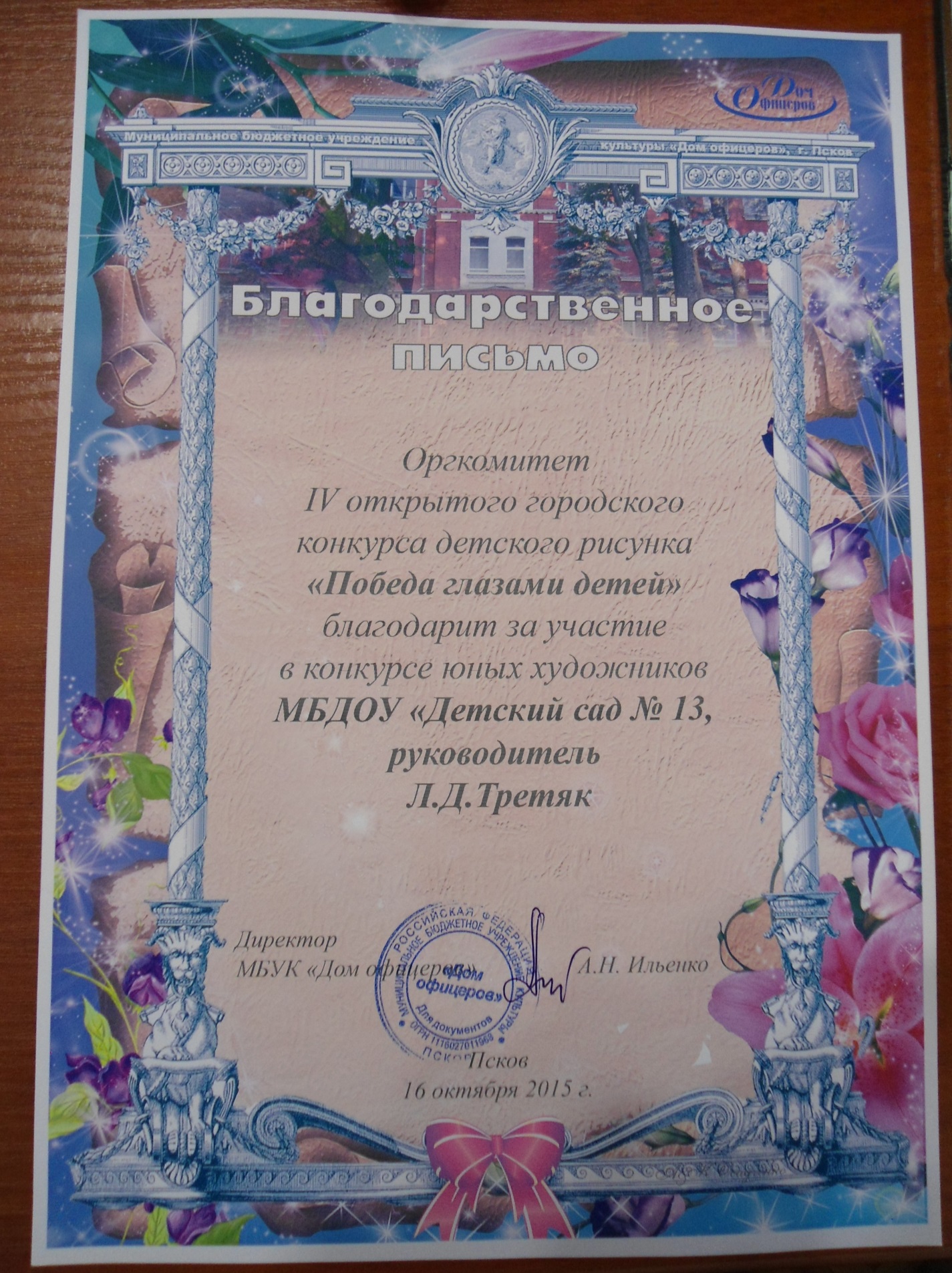 